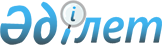 Об установлении квоты рабочих мест по городу Атырау
					
			Утративший силу
			
			
		
					Постановление Атырауского городского акимата Атырауской области от 20 июня 2012 года № 1006. Зарегистрировано Департаментом юстиции Атырауской области 26 июня 2012 года № 4-1-166. Утратило силу постановлением Атырауского городского акимата Атырауской области от 18 апреля 2016 года № 510      Сноска. Утратило силу постановлением Атырауского городского акимата Атырауской области от 18.04.2016 № 510 (вступает в силу со дня подписания).

      Руководствуясь статьей 37 Закона Республики Казахстан от 23 января 2001 года "О местном государственном управлении и самоуправлении в Республике Казахстан", в соответствии со статьями 5 и 7 Закона Республики Казахстан от 23 января 2001 года "О занятости населения", акимат города ПОСТАНОВЛЯЕТ:

      1. Установить ежегодную квоту рабочих мест для трудоустройства:

      1) для инвалидов в размере трех процентов от численности рабочих мест без учета рабочих мест на тяжелых работах, работах с вредными, опасными условиями труда в порядке, определяемом центральным исполнительным органом;

      2) для лиц состоящих на учете службы пробации уголовно-исполнительной инспекции, а также лиц, освобожденных из мест лишения свободы и для несовершеннолетних выпускников интернатных организаций в размере одного процента от общей численности рабочих мест на всех предприятиях, учреждениях и организациях независимо от форм собственности на территории города Атырау.

      Сноска. Пункт 1 с изменением, внесенным постановлением Атырауского городского акимата Атырауской области от 23.12.2015 № 2316 (вводится в действие по истечении десяти календарных дней после дня его первого официального опубликования).

      2. Контроль за исполнением настоящего постановления возложить на заместителя акима города Карабаеву А.С.

      3. Настоящее постановление вступает в силу со дня государственной регистрации в органах юстиции, вводится в действие по истечении десяти календарных дней после дня его первого официального опубликования и распространяется на правоотношения, возникшие с 1 января 2012 года.


					© 2012. РГП на ПХВ «Институт законодательства и правовой информации Республики Казахстан» Министерства юстиции Республики Казахстан
				
      Аким города

Керимов А.А.
